Formularz zwrotu towaruNr Faktury / Paragonu:…………………………………………………………………………..Data Zakupu:………………………………………………………………………………………….Imię i nazwisko kupującego:………………………….………………………………………..Ulica, nr domu, nr mieszkania:…………………….………………………………………….Kod pocztowy, miasto:………………………………….………………………………………..Nr telefonu, email:………………………………………….………………………………………Nr klienta:………………………………………………………………………………………………Zwracany towarNazwa towaru:……………………………..………………………………………………………..Kolor:……………………………………………………………………………………………………..Cena:…………………………..………………………………………………………………………….Przyczyna zwrotu:………………..…………………………………………………………………Proszę o wymianę towaru na identyczny / w tej samej cenie / za dopłatą*Nazwa towaru:…………………….…………………………………………………………………..Kolor:………………………………………………………………………………………………………Cena:……………………………………………………………………………………………………….Proszę o zwrot pieniędzy na rachunek bankowy*Imię i nazwisko:………………………………………………………………………………………Ulica, nr domu, nr mieszkania:…………………….………………………………………….Kod pocztowy, miasto:………………………………….………………………………………..Nazwa banku:…………………………………………………………………………………………Nr rachunku (IBAN):………………………………………………………………………………..*niepotrzebne skreślićMiejscowość, data:………………………………………..Podpis klienta:……………………………………………….Formularz wraz ze zwracanym towarem prosimy odesłać na adres:Sofoland.plUl. Kolejowa 151a57-500 Bystrzyca KłodzkaKARTA GWARANCYJNA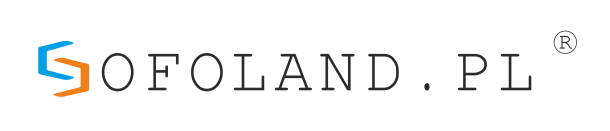 Sofoland.pl ul. Kolejowa 151a,57-500 Bystrzyca KłodzkaNazwa wyrobu …………………………………………………………………………………………… Tkanina ………………………………………………………………………………………………………. Data i numer dowodu sprzedaży ………………………………………………………………..Szanowny Kliencie!Dziękujemy za dokonanie zakupu naszego produktu. Gratulujemy trafnego wyboru. Mebel, który Państwo nabyliście został zaprojektowany i wykonany według najlepszych światowych trendów, co sprawia, że reprezentuje on wysoki poziom jakości, komfortu i niezawodności. Gwarantujemy, iż w takcie jego użytkowania Państwa satysfakcja z zakupu będzie rosła z każdym dniem użytkowania.Meble, które Państwo zakupili to wyroby powstające dzięki wiedzy i doświadczeniu naszych pracowników oraz przy użyciu najnowszych technologii w produkcji materiałów, z których je wykonujemy. Połączyliśmy tradycję i doświadczenie pracy tapicerów, krojczych i szwaczek z nowoczesnością, osiągnięciami zaawansowanych technologii producentów skór naturalnych, tkanin, pianek i sprężyn siedziskowych, okuć meblowych i innych materiałów oraz ze specjalistyczną obróbką drewna. W procesie produkcji naszych mebli wykorzystujemy wyłącznie materiały o najwyższych parametrach jakościowych, dostarczanych przez sprawdzonych i zaufanych kontrahentów.Niniejsza Karta Gwarancyjna nie wyłącza, nie ogranicza, ani nie zawiera uprawnień Kupującego wynikających z niezgodności Wyrobu z umową. Ochrona gwarancyjna obejmuje teren Polski.Gwarant – Sofoland.pl, ul. Kolejowa 151a, b, c, 57-500 Bystrzyca KłodzkaSprzedawca – osoby fizyczne, osoby prawne oraz jednostki organizacyjne nie posiadające osobowości prawnej,które w ramach prowadzonej działalności gospodarczej oferują do sprzedaży wyroby wyprodukowane przezGwaranta.Sprzedawca zobowiązany jest do: udzielenia Kupującemu informacji na temat materiałów z jakich wykonany jest mebel, zasad konserwacji jak i instruktażu o funkcjonowaniu akcesoriów meblowych, które wprawiane są w ruch podczas użytkowania oraz do wydania Karty Gwarancyjnej.Kupujący – osoby fizyczne, osoby prawne oraz jednostki organizacyjne nie posiadające osobowości prawnej, które nabyły wyroby wyprodukowane przez Gwaranta od Sprzedawców lub bezpośrednio od Gwaranta. Przedstawiciel Gwaranta – pracownik Gwaranta albo inna osoba legitymująca się pisemnym pełnomocnictwem Gwaranta do wykonywania na jego rzecz i w jego imieniu czynności faktycznych i prawnych w zakresie wykonywania obowiązków gwarancyjnych.Wyroby meble oraz inne produkty wytwarzane przez Gwaranta w ramach prowadzonego Przedsiębiorstwa.Obowiązki i uprawnienia gwarancyjne - ogół praw i obowiązków Gwaranta, Sprzedawcy i Kupującego wynikających z przepisów Kodeksu Cywilnego art. 577 oraz ustawy z dn. 27.07.2002r. „O szczególnych warunkach sprzedaży konsumenckiej oraz zmianie Kodeksu Cywilnego” Dz. U. Nr 141, poz. 1176 z 05.09. 2002r.Karta Gwarancyjna jest dokumentem gwarancyjnym, do którego zastosowanie ma ustawa z dn. 27.07.2002r. „Oszczególnych warunkach sprzedaży konsumenckiej oraz zmianie Kodeksu Cywilnego” Dz. U. Nr 141, poz. 1176 z05.09.2002r.Okres gwarancji wynosi 24 miesiące, licząc od dnia, w którym wyrób został wydany.1. Obowiązki Gwaranta1.1 Gwarant zapewnia Kupującemu prawidłowe funkcjonowanie i użytkowanie Wyrobu przez okres 24-chmiesięcy od daty wydania Wyrobu. Meble mają charakter wypoczynkowy.1.2 Reklamację rozpatrzymy w drodze nieodpłatnej naprawy w terminie do 30 dni od otrzymania zgłoszenianiezgodności przez Gwaranta lub w terminie wydłużonym, ale uzgodnionym z klientem.1.3 Do Gwaranta należy wybór odpowiedniego świadczenia gwarancyjnego (naprawa u klienta, wymiana części, naprawa u Gwaranta, wymiana całego Wyrobu).1.4 Ustala się dopuszczalną liczbę napraw wyrobu do 4-ech razy przy powtarzalnych wadach istotnych.1.5 O przyjęciu do realizacji przez Gwaranta lub też o uznaniu reklamacji za nieuzasadnioną Kupujący zostanie powiadomiony niezwłocznie po zakończeniu oględzin mebli, poprzez dokonanie odpowiedniego wpisu do protokołu załatwienia reklamacji. We wszystkich pozostałych przypadkach, w drodze pisemnej decyzji, w terminie 14 dni od daty zgłoszenia reklamacji do Gwaranta.1.6 Gwarancja obowiązuje pod warunkiem przestrzegania przez Kupującego podanych zasad użytkowania ikonserwacji wyrobów meblowych oraz innych instrukcji i zaleceń przekazanych przez Gwaranta.2. Ograniczenia odpowiedzialności Gwaranta wobec Kupującego następują, gdy:2.1 Kupujący dokona uszkodzeń Wyrobu na skutek użytkowania niezgodnie z jego przeznaczeniem.2.2 Uszkodzenia Wyrobu nastąpią w wyniku nie przestrzegania przez Kupującego: instrukcji montażu, zasad użytkowania i konserwacji wyrobów meblowych lub prawidłowej eksploatacji, a także nieostrożnego przenoszenia lub przewożenia Wyrobu.2.3 Kupujący nie zapewni właściwych warunków w pomieszczeniach, w których Wyrób jest eksploatowany lubprzechowywany, tj. temperatury od +15°C do +30°C; wilgotności od 25% do 80%. Odległość Wyrobu od czynnych źródeł ciepła nie powinna być mniejsza niż  pół metra. Wyrób nie może być wystawiony na bezpośrednie działanie promieni słonecznych oraz innych czynników atmosferycznych.2.4 Kupujący użytkuje Wyrób niezgodnie z indywidualnymi cechami wyrobu wskazanymi przez Gwaranta.3. Wyłączenie odpowiedzialności Gwaranta wobec roszczeń Kupującego.3.1 Kupujący traci uprawnienia przewidziane w pkt. 3.2; 3.6 niniejszej Karty Gwarancyjnej, jeżeli widocznych (w trakcie normalnego użytkowania ) niezgodności z umową nie zgłosi do Sprzedawcy przed upływem dwóch miesięcy od chwili wydania, a w trakcie dłuższego okresu użytkowania mebla jeżeli niezgodności stwierdzonej nie zgłosi Sprzedawcy przed upływem dwóch miesięcy od chwili jej zauważenia.3.2 Roszczenia Kupującego ulegają przedawnieniu z upływem roku od stwierdzenia przez Kupującego niezgodności Wyrobu z umową. Przedawnienie nie może się skończyć przed upływem okresu Gwarancji na Wyrób. Przedawnienie nie biegnie w czasie wykonywania naprawy lub wymiany oraz prowadzenia przez strony rokowań w celu ugodowego załatwienia sprawy.3.3 Kupujący nie może żądać obniżenia ceny Wyrobu lub odstąpienia od umowy w przypadku wystąpienia nieistotnych niezgodności Wyrobu z umową.3.4 Gwarant nie odpowiada za niezgodności Wyrobu z umową, gdy Kupujący o tej niezgodności wiedział lub,oceniając rozsądnie, powinien był wiedzieć.3.5 Niezgodność Wyrobu z umową nie zachodzi, jeżeli nastąpiło dodatkowe uzgodnienie właściwości Wyrobu zKupującym dotyczące wskazanych wad wyrobu, zmniejszających użyteczność wyrobu, pomniejszających jego walory estetyczne, połączone z obniżeniem ceny.3.6 Jeżeli Kupujący dokona sam lub zleci osobom trzecim dokonanie napraw bądź zmian w konstrukcji Wyrobutraci uprawnienia przewidziane w pkt. 3.2; 3.3; 3.6 niniejszej Karty Gwarancyjnej.Formularz reklamacji towaruNr Faktury / Paragonu:…………………………………………………………………………..Data Zakupu:………………………………………………………………………………………….Imię i nazwisko kupującego:………………………….………………………………………..Ulica, nr domu, nr mieszkania:…………………….………………………………………….Kod pocztowy, miasto:………………………………….………………………………………..Nr telefonu, email:………………………………………….………………………………………Nr klienta:………………………………………………………………………………………………Reklamowany towarNazwa towaru:……………………………..………………………………………………………..Kolor:……………………………………………………………………………………………………..Cena:…………………………..………………………………………………………………………….Opis usterki / problemu:….…..………………………………………………………………………………………………………………………………………………………………………………….……………………………………………………………………………………………………………….………………………………………………………………………………………………………………………………………………………………………………………………………………………………Załączniki: Paragon / Faktura VATZdjęcia obrazujące problem oraz zdjęcia metki.*niepotrzebne skreślićMiejscowość, data:………………………………………..Podpis klienta:……………………………………………….Formularz wraz ze zwracanym towarem prosimy odesłać na adres:Sofoland.plUl. Kolejowa 151a57-500 Bystrzyca Kłodzka6. Zasady użytkowania i konserwacji mebli6.1. Meble powinny być użytkowane zgodnie z instrukcją załączoną do mebla.6.2. Przy rozpakowaniu nie należy używać ostrych narzędzi, gdyż może to spowodować uszkodzenie obicia mebla.6.3. W wyniku transportu po rozpakowaniu mogą nastąpić nieregularne fałdy i zagniecenia obicia. Cofnięcie efektu następuje w kilka dni po rozpakowaniu. Przyspieszenie procesu kształtowania można uzyskać poprzez ręczne uformowanie poduch, podłokietników i siedzisk.4. Podczas przestawiania mebla nie należy trzymać za obicie lub jego luźne elementy (poduchy) gdyż może to spowodować nieodwracalne odkształcenia lub rozerwania. Meble lub elementy zestawu należy przenosić, chwytając je od spodu za sztywne elementy konstrukcji nośnej. Meble nie należy przesuwać gdyż krawędzie stópek mogą spowodować nieodwracalne uszkodzenia konstrukcji mebla oraz podłogi.5. Meble należy używać w pomieszczeniach suchych, zamkniętych i zabezpieczonych przed szkodliwymi wpływami atmosferycznymi oraz bezpośrednim działaniem promieni słonecznych. Wilgotność powietrza w pomieszczeniach powinna mieścić się w granicach 25%-80%. Temperatura dopuszczalna od +15°C do +30°C. Mebli nie należy ustawiać w odległości mniejszej niż pół metra od czynnych grzejników, pieców.6. Meble chronić przed nieuzasadnionymi uszkodzeniami mechanicznymi, które mogą być spowodowane np. siadaniem na płytę podgłówka, stawaniem lub siadaniem na podłokietnikach, krawędziach oparć i siedzisk, na pojedynczych drewnianych listwach sprężynujących wysuwki, rozpychaniem skrzyni pościelowej przez umieszczenie nadmiernej objętości pościeli itp.7. Wymagane jest również wypoziomowanie i ustawienie mebli na równej posadzce.8. Przy rozkładaniu sof do leżenia ważnym jest, aby zawsze czynność tę wykonywać stojąc przed meblem, pośrodku jego szerokości. Podnieść nieco od dołu siedzisko i wysunąć do oporu, prowadząc prostoliniowo. Materace wychylane zestawów wypoczynkowych narożnikowych należy wyciągać ruchem pionowo skośnym do przodu , po uprzednim wysunięciu segmentu do leżenia, jak przy sofach.9. Niektóre tkaniny mienią się w promieniach światła. Wygląda to tak, jakby miały różne odcienie. Nie jest topowód do reklamacji, a cecha charakterystyczna tych tkanin.10. Zastosowane w meblach tkaniny nie wymagają specjalnej pielęgnacji. Wystarcza co pewien czas oczyszczenie zewnętrznej powierzchni tapicerki suchą, miękką ściereczką lub w przypadku tkanin miękką szczotką do ubrań, ewentualnie odkurzaczem z nasadką do tapicerki.11. Plamy i większe zabrudzenia należy usunąć natychmiast miękką, białą bawełnianą ściereczką zwilżoną w letniej wodzie, okrężnymi ruchami bez wywierania większego nacisku. Wilgotne po oczyszczeniu miejsca pozostawić do naturalnego wyschnięcia (nie używać suszarki). Przy trudno schodzących plamach można użyć delikatnego, szarego mydła. Bezpośrednio po wyschnięciu miejsca oczyszczone na pokrowcach z tkanin można przeczesać szczotką do ubrań.UWAGA!Do czyszczenia tkanin obiciowych w żadnym wypadku nie stosować środków chemicznych typu rozpuszczalniki, benzyna, alkohol.Duży nacisk przy czyszczeniu może spowodować rozjaśnienie kolorów lub łuszczenie warstwy barwnika.Wymagana jest zawsze przezorność, aby na mało widocznym miejscu tapicerki przeprowadzić próbę, jak zachowują się kolory przy czyszczeniu.Środki pielęgnująco-czyszczące przeznaczone do mebli znajdujące się w ogólnodostępnym handlu mogą być użyte wyłącznie na odpowiedzialność Kupującego.Podpisując niniejszą Kartę Gwarancyjną Kupujący kwituje ilościowy i jakościowy odbiór Wyrobów po uprzednim sprawdzeniu ich ilości i jakości oraz oświadcza, że zapoznał się z warunkami gwarancji i przyjął je do stosowania bez zastrzeżeń.Oświadczam, że przyjmuję warunki niniejszej Gwarancji………………………………………………………………………….         (data i czytelny podpis Kupującego)3.7 Jeżeli podany termin wizyty Przedstawiciela Gwaranta został niedotrzymany z winy Kupującego to Kupujący traci uprawnienia przewidziane w pkt. 3.2 niniejszej Karty Gwarancyjnej, zatem nie występuje zwłoka w załatwieniu reklamacji. W tej sytuacji Gwarant załatwia reklamację w nowym, ustalonym przez siebie terminie.3.8 Jeżeli Kupujący uniemożliwi Przedstawicielowi Gwaranta dokonanie naprawy wad usuwalnych, wymiany wadliwej części wymiany całego Wyrobu to uważa się, że zrezygnował z uprawnień wynikających z niniejszej Karty Gwarancyjnej.3.9 Jeżeli Kupujący doprowadzi do zabrudzenia, zniszczenia, zdewastowania mebla, przekraczając poziom normalnego zużycia.3.10  Gwarancją nie są objęte:- Zabrudzenia, efekty niewłaściwych prób czyszczenia, jak również szkody spowodowane przez zwierzęta domowe i uszkodzenia mechaniczne powstałe w wyniku niewłaściwego użytkowania, takiego jak: siadanie lub stawanie na płytę zagłówka, podłokietnikach, oparciach, pojedynczych listwach sprężynujących.- Zróżnicowane zużycie spowodowane nierównomierną eksploatacją „siedzisk”- Zmiany wynikające z napraw lub przeróbek mebli wykonanych przez lub na zlecenie Kupującego osobą trzecim.- Uszkodzenia powstałe w wyniku niewłaściwego bądź nieostrożnego przewozu, przenoszenia mebli, montażu oraz użytkowania jak również wynikłe po sprzedaży ze zdarzeń losowych i innych okoliczności niezależnych od Gwaranta.- Wady i uszkodzenia, w wyniku których obniżono cenę wyrobu.- Różnice w twardości i wysokości pojedynczych elementów, podzespołów uwarunkowane rozwiązaniami konstrukcyjnymi,- Różnice ± 4 cm w wymiarach rzeczywistych mebli w stosunku do wymiarów podanych w informatorach Gwaranta,-Różnice w strukturze drewna, oraz różnica odcieni barwionych elementów klejonych i naturalnych drewna. Małe otwarte warstwy sękowe, odbicia, drobne rysy, wypaczenia są cechami i oznaką naturalności materiału,- Zmiany zabarwienia skóry przejmowane od obcych materiałów o nie utrwalonych kolorach,- Marszczenia – pofałdowania materiału obiciowego (skaju lub tkaniny) na meblu z miękkim wypełnieniem wkładów po każdorazowym użytkowaniu, które są naturalnym następstwem rozciągnięcia materiału obiciowego,- Naturalne objawy użytkowania mebli tapicerowanych, które polegają na tym, że po każdorazowym użytkowaniu mogą powstać marszczenia pokrowców oraz przemieszczanie miękkiego wypełnienia we wkładach oparć i podłokietników. Można je zlikwidować poprzez ręczne wstrząsanie, klepanie i na nowo uformowanie kształtu poduch,- Różnice w twardości pianek siedzisk w granicach 10%-15% z uwagi na dopuszczalny rozrzut twardości pianek jednego gatunku podawany przez producentów pianek oraz naturalne zmiany miękkości poduch,- Różnice w odcieniu i strukturze materiałów pokryciowych między próbnikiem a wykonanym meblem do 5%.- Niektóre tkaniny mienią się w promieniach światła. Powstaje złudne wrażenie wycierania się barwy lubpowstania odcieni. Nie jest to powód reklamacji, a jedynie cech tych tkanin.- Zmiany zachodzące naturalnie w wyniku eksploatacji mebla.3.11 Uszkodzenia mechaniczneUtrata uprawnień z gwarancji następuje szczególnie w przypadku mechanicznego uszkodzenia mebla (np.: rozcięcie, rozdarcie, zadrapanie, przypalenie, zabrudzenie, uszkodzenie i otarcie mebla w czasie transportu pojazdami nie należącymi do Gwaranta, rozpakowywaniu lub użytkowania itp.) lub w wyniku nieprzestrzegania zasad użytkowania i konserwacji wyrobów meblowych.Przy reklamacjach nowych mebli z uszkodzeniami transportowymi należy zachować grubą folię opakowania doprzyjazdu i oceny przyczyn przez przedstawiciela Gwaranta.4. Wykonanie zdjęć reklamacyjnych4.1 Aby zgłoszenie reklamacyjne było kompletne i zostało rozpatrzone należy dostarczyć zdjęcia uszkodzonych elementów w liczbie co najmniej 3 zdjęć z różnych ujęć z widoczną wadą oraz dodatkowe czwarte zdjęcie z metką identyfikacyjną mebla. Metka identyfikacyjna mebla znajduję się przeważnie pod poduszką siedziskową. Podajemy przykład wykonania zdjęć:5. Prawo odstąpienia od umowy5.1. Konsument, który zawarł umowę na odległość, może w terminie 14 dni kalendarzowych odstąpić od niej bez podawania przyczyny i bez ponoszenia kosztów. Do zachowania terminu wystarczy wysłanie oświadczenia przed jego upływem. Oświadczenie o odstąpieniu od umowy może zostać złożone na przykład: 5.1.1. Pisemnie na adres: Sofoland.pl, ul. Kolejowa 151a, b, c, 57-500 Bystrzyca Kłodzka5.1.2. W formie elektronicznej za pośrednictwem poczty elektronicznej na adres: zwroty@sofoland.pl5.2. Przykładowy wzór formularza odstąpienia od umowy zawarty jest w załączniku nr 2 do Ustawy o Prawach Konsumenta oraz dodatkowo dostępny jest na stronie Sklepu Internetowego w zakładce „Odstąpienie od umowy”. Konsument może skorzystać z wzoru formularza, jednak nie jest to obowiązkowe.5.3. Bieg terminu do odstąpienia od umowy rozpoczyna się:5.3.1. dla umowy, w wykonaniu której Sprzedawca wydaje Produkt, będąc zobowiązany do przeniesienia jego własności (np. Umowa Sprzedaży) – od objęcia Produktu w posiadanie przez Konsumenta lub wskazaną przez niego osobę trzecią inną niż przewoźnik, a w przypadku umowy, która:(1) obejmuje wiele Produktów, które są dostarczane osobno, partiami lub w częściach – od objęcia w posiadanie ostatniego Produktu, partii lub części albo(2) polega na regularnym dostarczaniu Produktów przez czas oznaczony – od objęcia w posiadanie pierwszego z Produktów;5.3.2. dla pozostałych umów – od dnia zawarcia umowy.5.4. W przypadku odstąpienia od umowy zawartej na odległość umowę uważa się za niezawartą.5.5. Sprzedawca ma obowiązek niezwłocznie, nie później niż w terminie 14 dni kalendarzowych od dnia otrzymania oświadczenia Konsumenta o odstąpieniu od umowy, zwrócić Konsumentowi wszystkie dokonane przez niego płatności, w tym koszty dostawy Produktu (z wyjątkiem dodatkowych kosztów wynikających z wybranego przez Klienta sposobu dostawy innego niż najtańszy zwykły sposób dostawy dostępny w Sklepie Internetowym). Sprzedawca dokonuje zwrotu płatności przy użyciu takiego samego sposobu płatności, jakiego użył Konsument, chyba że konsument wyraźnie zgodził się na inny sposób zwrotu, który nie wiąże się dla niego z żadnymi kosztami. Jeżeli Sprzedawca nie zaproponował, że sam odbierze Produkt od Konsumenta, może wstrzymać się ze zwrotem płatności otrzymanych od Konsumenta do chwili otrzymania Produktu z powrotem lub dostarczenia przez Konsumenta dowodu jego odesłania, w zależności od tego, które zdarzenie nastąpi wcześniej.5.6. Konsument ma obowiązek niezwłocznie, nie później niż w terminie 14 dni kalendarzowych od dnia, w którym odstąpił od umowy, zwrócić Produkt Sprzedawcy lub przekazać go osobie upoważnionej przez Sprzedawcę do odbioru, chyba że Sprzedawca zaproponował, że sam odbierze Produkt. Do zachowania terminu wystarczy odesłanie Produktu przed jego upływem. Konsument może zwrócić Produkt na adres: Sofoland.pl, ul. Kolejowa 151a, b, c, 57-500 Bystrzyca Kłodzka.5.7. Konsument ponosi odpowiedzialność za zmniejszenie wartości Produktu będące wynikiem korzystania z niego w sposób wykraczający poza konieczny do stwierdzenia charakteru, cech i funkcjonowania Produktu.5.8. Możliwe koszty związane z odstąpieniem przez Konsumenta od umowy, które obowiązany jest ponieść Konsument:5.8.1 .Jeżeli Konsument wybrał sposób dostawy Produktu inny niż najtańszy zwykły sposób dostawy dostępny w Sklepie Internetowym, Sprzedawca nie jest zobowiązany do zwrotu konsumentowi poniesionych przez niego dodatkowych kosztów.5.8.2. Konsument ponosi bezpośrednie koszty zwrotu Produktu.5.9. Prawo odstąpienia od umowy zawartej na odległość nie przysługuje Konsumentowi w odniesieniu do umów:5.9.1. (1) o świadczenie usług, jeżeli Sprzedawca wykonał w pełni usługę za wyraźną zgodą Konsumenta, który został poinformowany przed rozpoczęciem świadczenia, że po spełnieniu świadczenia przez Sprzedawcę utraci prawo odstąpienia od umowy; (2) w której cena lub wynagrodzenie zależy od wahań na rynku finansowym, nad którymi Sprzedawca nie sprawuje kontroli, i które mogą wystąpić przed upływem terminu do odstąpienia od umowy; (3)  w której przedmiotem świadczenia jest Produkt nieprefabrykowany, wyprodukowany według specyfikacji konsumenta lub służący zaspokojeniu jego zindywidualizowanych potrzeb; (4) w której przedmiotem świadczenia jest Produkt ulegający szybkiemu zepsuciu lub mający krótki termin przydatności do użycia; (5) w której przedmiotem świadczenia jest Produkt dostarczany w zapieczętowanym opakowaniu, którego po otwarciu opakowania nie można zwrócić ze względu na ochronę zdrowia lub ze względów higienicznych, jeżeli opakowanie zostało otwarte po dostarczeniu; (6) w której przedmiotem świadczenia są Produkty, które po dostarczeniu, ze względu na swój charakter, zostają nierozłącznie połączone z innymi rzeczami; (7) w której przedmiotem świadczenia są napoje alkoholowe, których cena została uzgodniona przy zawarciu Umowy Sprzedaży, a których dostarczenie może nastąpić dopiero po upływie 30 dni i których wartość zależy od wahań na rynku, nad którymi Sprzedawca nie ma kontroli; (8) w której konsument wyraźnie żądał, aby Sprzedawca do niego przyjechał w celu dokonania pilnej naprawy lub konserwacji; jeżeli Sprzedawca świadczy dodatkowo inne usługi niż te, których wykonania konsument żądał, lub dostarcza Produkty inne niż części zamienne niezbędne do wykonania naprawy lub konserwacji, prawo odstąpienia od umowy przysługuje Konsumentowi w odniesieniu do dodatkowych usług lub Produktów; (9) w której przedmiotem świadczenia są nagrania dźwiękowe lub wizualne albo programy komputerowe dostarczane w zapieczętowanym opakowaniu, jeżeli opakowanie zostało otwarte po dostarczeniu; (10) o dostarczanie dzienników, periodyków lub czasopism, z wyjątkiem umowy o prenumeratę; (11) zawartej w drodze aukcji publicznej; (12) o świadczenie usług w zakresie zakwaterowania, innych niż do celów mieszkalnych, przewozu rzeczy, najmu samochodów, gastronomii, usług związanych z wypoczynkiem, wydarzeniami rozrywkowymi, sportowymi lub kulturalnymi, jeżeli w umowie oznaczono dzień lub okres świadczenia usługi; (13) o dostarczanie treści cyfrowych, które nie są zapisane na nośniku materialnym, jeżeli spełnianie świadczenia rozpoczęło się za wyraźną zgodą konsumenta przed upływem terminu do odstąpienia od umowy i po poinformowaniu go przez Sprzedawcę o utracie prawa odstąpienia od umowy.5.10. Jeśli możliwe, prosimy aby zwrócić Towar w oryginalnym i niezniszczonym opakowaniu producenta z dowodem jego zakupu. Prosimy dołączyć do zwracanego towaru wszelkie inne przedmioty/dokumenty otrzymane przez Klienta w związku z zakupem Towaru. Części ruchome takie jak nogi do samodzielnego montażu powinny być zdemontowane, zabezpieczone oraz zapakowane wraz z meblem w sposób uniemożliwiający ich zagubienie lub uszkodzenie.5.11. Zwrot Towaru nie może zostać dokonany w formie przesyłki za pobraniem.5.12. W sytuacji, gdy Klient zdecyduje się na zwrot Towaru w myśl niniejszego paragrafu i w sytuacji gdy do sprzedaży wystawiona została faktura VAT, Klientowi zostanie wystawiona faktura korygująca do dokumentu zakupu.5.13. W przypadku zwrotu Towaru, do którego dołączony był gratis promocyjny, Klient zobowiązany jest zwrócić także przedmiotowy gratis.